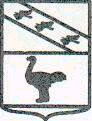 Льговский Городской Совет депутатовР Е Ш Е Н И Еот 29 октября 2020 года № 74Об исключении муниципального имуществаиз состава казны муниципального  образования«Город Льгов» Курской областиРуководствуясь  Федеральным  законом от 6 октября 2003 года  № 131-ФЗ «Об  общих принципах  организации  местного  самоуправления  в  Российской Федерации», Решением  Льговского  Городского  Совета   депутатов  от 22 декабря 2016 года № 87  «Об  утверждении  Положения о муниципальной  казне  муниципального  образования «Город  Льгов» Курской области», Решением   Льговского   Городского  Совета   депутатов  от 25 июля 2019 года  № 55 «Об  утверждении   Положения о  порядке   управления  и распоряжения   имуществом, находящимся в собственности   муниципального  образования  «Город  Льгов» Курской  области» Льговский  Городской Совет  депутатов  РЕШИЛ:1. Исключить из состава казны муниципального образования «Город Льгов» Курской  области земельный участок, согласно прилагаемого Приложения.2. Поручить Администрации города Льгова провести мероприятия, связанные с исключением из состава казны муниципального образования «Город Льгов» Курской области земельного участка, согласно прилагаемого Приложения. 3. Настоящее Решение вступает  в силу со дня  его  официального     опубликования.Председатель  Льговского Городского Совета депутатов                                                   Ю.П. СкобелевГлава города Льгова Курской области                                                                          В.В. ВоробьёвПриложение к решению ЛьговскогоГородского Совета депутатов от 29 октября 2020 года № 74№п\пКадастровый номер земельного участкаАдрес (местоположение)Разрешенное использованиеКадастровая стоимость (руб.)Площадь (кв.м.)46:32:010101:3856Курская область, г.Льгов, ул. СоветскаяМалоэтажная многоквартирная жилая застройка222995500